Solidarity Protest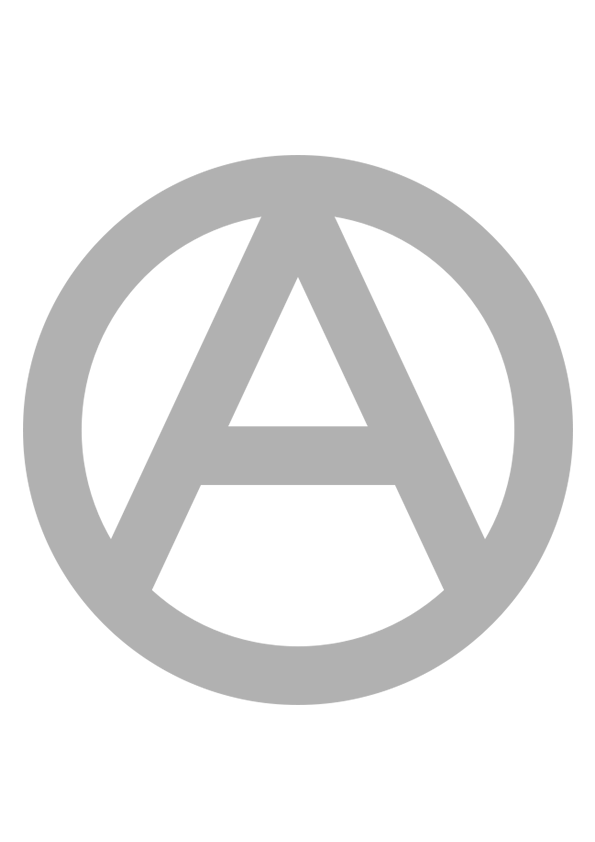 MEET: Spanish Consulate, 63 North Castle St, Edinburgh EH2 3LJFRIDAY 6 March 2015 – FROM 12:00noon13 PEOPLE FACING TRIAL JUST FOR BEING ANARCHISTS 

	On 16/12/14 the Catalan police broke into 14 houses and social centres, destroying and stealing everything of value. 11 comrades were charged by a high court and 7 spent more than a month in prison.	On 29/01/15, the 7 imprisoned comrades were released but the state accuses all 11 (plus the 2 anarchists locked up for more than a year) of being members of a terrorist group, thus reaffirming its intention to treat everyone who questions it as a terrorist.
Addresses of the imprisoned comrades:	Mónica Andrea Caballero Sepúlveda - Ávila-Prisión Provincial, 
Ctra. de Vicolozano s/n Apdo. 206. 05194 Brieva, Ávila, España
	Francisco Javier Solar Domínguez - C.P. de Villabona Finca Tabladiello. 
33480 Villabona-Llanera, Asturias, España 
today they want to destroy anarchism, but above all they want to destroy freedom

REPRESSION FALLS ON THOSE WHO STRUGGLE
SO IT ALSO FALLS ON US TO BUILD SOLIDARITY
efectopandora.wordpress.com | ES68 3025 0001 19 1433523907 (CAIXA D'ENGINYERS)
drop the charges!the terrorist is the capitalist state‘Operación Pandora’ is a deliberate attempt to intimidate and criminalise the libertarian movement, which has been pursued by the Spanish Audiencia Nacional [a special unit of the judiciary to combat "terrorism"] and the Catalonian police. On December 16th 2014, round-ups, searches, and arrests were carried out at squats of the “Casa de la Montaña” district of Barcelona, at the libertarian San-Andres reading room, and the anarchist Poble-Sec reading room, as well as raids at many private homes. At the same time, several adjacent streets were blocked off and the district was cordoned off to the south to prevent access to a park. Hundreds of riot police took part in the operation. Searches and arrests were also conducted in Madrid. All 11 detainees are anarchist activists (4 of them were released on December, 18th). One detainee is a member of the CNT union (from Sabadell) which is affiliated to the International Workers Association. Solicitors for the accused have stated that they have been arrested for being organised; evidence against the accused is non-existent and desperate. Presiding Judge Bermúdez said “I am not investigating specific acts, I am investigating the organization, and the threat they might pose in the future”.‘Ley Mordaza’ (Gag Law) is an attack on dissent and protest in Spain. It passed the lower house of Spain's parliament and is due to be passed by the senate in February. It imposes harsh fines (of up to €30,000) for, among other things, demonstrations not officially state-approved, audio/video recording the police, and offending Spain, as well as allowing blacklisting of dissenting press, political and labour organisations.There has been much talk recently about freedom of speech and freedom of association. There has also been much hypocrisy, such as the recent march in Paris, attended by Spanish PM Mariano Rajoy, meanwhile in Spain, the ruling PP (the inheritors of Francoism) have introduced the so-called ‘Gagging Laws’We ask for solidarity. All that are able to hold protests against the repression - against ‘Operación Pandora’ and the ‘Ley Mordaza’ (Gag Law)Stop repression in Spain!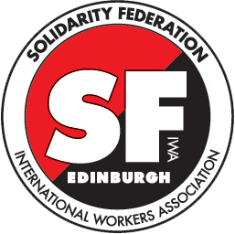 
Edinburgh Solidarity Federation, c/o ACE, 17 West Montgomery Place, 
	Edinburgh EH5 7HA | edinburghsf@riseup.net | www.solfed.org.uk
International Workers’ Association, Targowa 22 lokal 27 a03-731 
	Warszawa, POLSKA | secretariado@iwa-ait.org | www.iwa-ait.orgfurther information: efectopandora.wordpress.com
Edinburgh Solidarity Federation, c/o ACE, 17 West Montgomery Place, 
	Edinburgh EH5 7HA | edinburghsf@riseup.net | www.solfed.org.uk
International Workers’ Association, Targowa 22 lokal 27 a03-731 
	Warszawa, POLSKA | secretariado@iwa-ait.org | www.iwa-ait.orgfurther information: efectopandora.wordpress.com